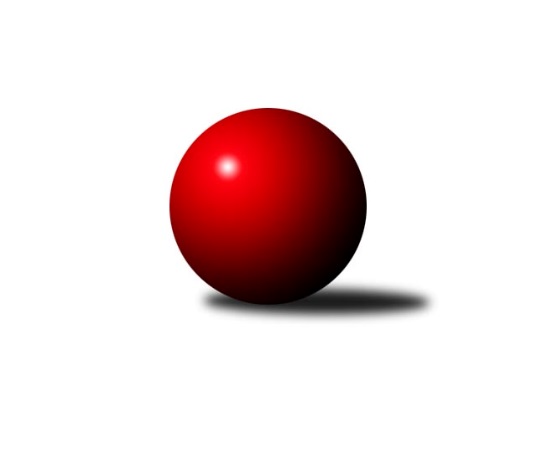 Č.7Ročník 2021/2022	12.5.2024 Divize AS 2021/2022Statistika 7. kolaTabulka družstev:		družstvo	záp	výh	rem	proh	skore	sety	průměr	body	plné	dorážka	chyby	1.	TJ Praga Praha	6	5	0	1	33.0 : 15.0 	(47.0 : 25.0)	2644	10	1821	823	36.5	2.	KK Konstruktiva Praha  B	7	5	0	2	31.5 : 24.5 	(45.0 : 39.0)	2580	10	1784	796	32.9	3.	TJ Sokol Benešov B	6	4	0	2	27.0 : 21.0 	(37.5 : 34.5)	2539	8	1761	778	39.8	4.	TJ Sparta Kutná Hora	7	4	0	3	33.0 : 23.0 	(48.0 : 36.0)	2577	8	1779	798	32.1	5.	TJ Sokol Brandýs n. L.	7	4	0	3	32.0 : 24.0 	(44.0 : 40.0)	2454	8	1720	734	42.4	6.	KK Slavoj Praha B	7	4	0	3	31.5 : 24.5 	(46.5 : 37.5)	2563	8	1761	802	33.3	7.	TJ AŠ Mladá Boleslav	7	4	0	3	29.0 : 27.0 	(37.0 : 47.0)	2472	8	1701	770	47.7	8.	KK Vlašim	7	4	0	3	27.5 : 28.5 	(40.0 : 44.0)	2553	8	1774	780	43.4	9.	TJ Sokol Praha-Vršovice	7	3	0	4	27.5 : 28.5 	(46.5 : 37.5)	2534	6	1766	769	40.6	10.	AC Sparta Praha	7	3	0	4	26.0 : 30.0 	(41.5 : 42.5)	2573	6	1775	798	34.4	11.	SK Meteor Praha A	6	2	0	4	20.0 : 28.0 	(33.0 : 39.0)	2483	4	1713	770	41.7	12.	KK Slavia Praha	6	2	0	4	20.0 : 28.0 	(27.0 : 45.0)	2405	4	1688	717	37.3	13.	SK Meteor Praha B	7	2	0	5	19.0 : 37.0 	(34.5 : 49.5)	2428	4	1718	710	45.6	14.	TJ Neratovice	7	1	0	6	19.0 : 37.0 	(36.5 : 47.5)	2505	2	1731	774	35.7Tabulka doma:		družstvo	záp	výh	rem	proh	skore	sety	průměr	body	maximum	minimum	1.	KK Konstruktiva Praha  B	4	4	0	0	23.0 : 9.0 	(32.0 : 16.0)	2620	8	2686	2535	2.	TJ Praga Praha	3	3	0	0	20.0 : 4.0 	(27.5 : 8.5)	2635	6	2660	2621	3.	TJ Sokol Brandýs n. L.	3	3	0	0	18.0 : 6.0 	(22.0 : 14.0)	2338	6	2379	2304	4.	TJ Sparta Kutná Hora	4	3	0	1	23.0 : 9.0 	(33.0 : 15.0)	2688	6	2831	2581	5.	KK Slavoj Praha B	4	3	0	1	21.0 : 11.0 	(30.5 : 17.5)	2754	6	2843	2695	6.	TJ Sokol Praha-Vršovice	4	3	0	1	20.5 : 11.5 	(33.0 : 15.0)	2459	6	2598	2336	7.	KK Vlašim	4	3	0	1	20.5 : 11.5 	(27.0 : 21.0)	2608	6	2682	2560	8.	AC Sparta Praha	4	3	0	1	20.0 : 12.0 	(26.0 : 22.0)	2637	6	2666	2587	9.	SK Meteor Praha A	3	2	0	1	15.0 : 9.0 	(19.0 : 17.0)	2589	4	2599	2570	10.	TJ Sokol Benešov B	2	1	0	1	8.0 : 8.0 	(9.0 : 15.0)	2562	2	2604	2520	11.	TJ Neratovice	3	1	0	2	11.0 : 13.0 	(18.0 : 18.0)	2527	2	2566	2461	12.	TJ AŠ Mladá Boleslav	3	1	0	2	10.0 : 14.0 	(11.0 : 25.0)	2430	2	2525	2364	13.	SK Meteor Praha B	3	1	0	2	9.0 : 15.0 	(15.5 : 20.5)	2421	2	2481	2363	14.	KK Slavia Praha	3	0	0	3	7.0 : 17.0 	(13.0 : 23.0)	2494	0	2502	2485Tabulka venku:		družstvo	záp	výh	rem	proh	skore	sety	průměr	body	maximum	minimum	1.	TJ Sokol Benešov B	4	3	0	1	19.0 : 13.0 	(28.5 : 19.5)	2533	6	2720	2409	2.	TJ AŠ Mladá Boleslav	4	3	0	1	19.0 : 13.0 	(26.0 : 22.0)	2482	6	2595	2321	3.	TJ Praga Praha	3	2	0	1	13.0 : 11.0 	(19.5 : 16.5)	2647	4	2704	2574	4.	KK Slavia Praha	3	2	0	1	13.0 : 11.0 	(14.0 : 22.0)	2375	4	2508	2217	5.	KK Slavoj Praha B	3	1	0	2	10.5 : 13.5 	(16.0 : 20.0)	2499	2	2564	2422	6.	TJ Sparta Kutná Hora	3	1	0	2	10.0 : 14.0 	(15.0 : 21.0)	2540	2	2687	2286	7.	KK Konstruktiva Praha  B	3	1	0	2	8.5 : 15.5 	(13.0 : 23.0)	2567	2	2640	2485	8.	KK Vlašim	3	1	0	2	7.0 : 17.0 	(13.0 : 23.0)	2535	2	2577	2466	9.	TJ Sokol Brandýs n. L.	4	1	0	3	14.0 : 18.0 	(22.0 : 26.0)	2483	2	2568	2328	10.	SK Meteor Praha B	4	1	0	3	10.0 : 22.0 	(19.0 : 29.0)	2451	2	2545	2275	11.	TJ Sokol Praha-Vršovice	3	0	0	3	7.0 : 17.0 	(13.5 : 22.5)	2572	0	2629	2552	12.	AC Sparta Praha	3	0	0	3	6.0 : 18.0 	(15.5 : 20.5)	2552	0	2590	2508	13.	SK Meteor Praha A	3	0	0	3	5.0 : 19.0 	(14.0 : 22.0)	2447	0	2562	2276	14.	TJ Neratovice	4	0	0	4	8.0 : 24.0 	(18.5 : 29.5)	2497	0	2555	2437Tabulka podzimní části:		družstvo	záp	výh	rem	proh	skore	sety	průměr	body	doma	venku	1.	TJ Praga Praha	6	5	0	1	33.0 : 15.0 	(47.0 : 25.0)	2644	10 	3 	0 	0 	2 	0 	1	2.	KK Konstruktiva Praha  B	7	5	0	2	31.5 : 24.5 	(45.0 : 39.0)	2580	10 	4 	0 	0 	1 	0 	2	3.	TJ Sokol Benešov B	6	4	0	2	27.0 : 21.0 	(37.5 : 34.5)	2539	8 	1 	0 	1 	3 	0 	1	4.	TJ Sparta Kutná Hora	7	4	0	3	33.0 : 23.0 	(48.0 : 36.0)	2577	8 	3 	0 	1 	1 	0 	2	5.	TJ Sokol Brandýs n. L.	7	4	0	3	32.0 : 24.0 	(44.0 : 40.0)	2454	8 	3 	0 	0 	1 	0 	3	6.	KK Slavoj Praha B	7	4	0	3	31.5 : 24.5 	(46.5 : 37.5)	2563	8 	3 	0 	1 	1 	0 	2	7.	TJ AŠ Mladá Boleslav	7	4	0	3	29.0 : 27.0 	(37.0 : 47.0)	2472	8 	1 	0 	2 	3 	0 	1	8.	KK Vlašim	7	4	0	3	27.5 : 28.5 	(40.0 : 44.0)	2553	8 	3 	0 	1 	1 	0 	2	9.	TJ Sokol Praha-Vršovice	7	3	0	4	27.5 : 28.5 	(46.5 : 37.5)	2534	6 	3 	0 	1 	0 	0 	3	10.	AC Sparta Praha	7	3	0	4	26.0 : 30.0 	(41.5 : 42.5)	2573	6 	3 	0 	1 	0 	0 	3	11.	SK Meteor Praha A	6	2	0	4	20.0 : 28.0 	(33.0 : 39.0)	2483	4 	2 	0 	1 	0 	0 	3	12.	KK Slavia Praha	6	2	0	4	20.0 : 28.0 	(27.0 : 45.0)	2405	4 	0 	0 	3 	2 	0 	1	13.	SK Meteor Praha B	7	2	0	5	19.0 : 37.0 	(34.5 : 49.5)	2428	4 	1 	0 	2 	1 	0 	3	14.	TJ Neratovice	7	1	0	6	19.0 : 37.0 	(36.5 : 47.5)	2505	2 	1 	0 	2 	0 	0 	4Tabulka jarní části:		družstvo	záp	výh	rem	proh	skore	sety	průměr	body	doma	venku	1.	TJ Praga Praha	0	0	0	0	0.0 : 0.0 	(0.0 : 0.0)	0	0 	0 	0 	0 	0 	0 	0 	2.	TJ Sokol Brandýs n. L.	0	0	0	0	0.0 : 0.0 	(0.0 : 0.0)	0	0 	0 	0 	0 	0 	0 	0 	3.	TJ Sokol Benešov B	0	0	0	0	0.0 : 0.0 	(0.0 : 0.0)	0	0 	0 	0 	0 	0 	0 	0 	4.	TJ AŠ Mladá Boleslav	0	0	0	0	0.0 : 0.0 	(0.0 : 0.0)	0	0 	0 	0 	0 	0 	0 	0 	5.	SK Meteor Praha A	0	0	0	0	0.0 : 0.0 	(0.0 : 0.0)	0	0 	0 	0 	0 	0 	0 	0 	6.	KK Vlašim	0	0	0	0	0.0 : 0.0 	(0.0 : 0.0)	0	0 	0 	0 	0 	0 	0 	0 	7.	KK Slavoj Praha B	0	0	0	0	0.0 : 0.0 	(0.0 : 0.0)	0	0 	0 	0 	0 	0 	0 	0 	8.	KK Konstruktiva Praha  B	0	0	0	0	0.0 : 0.0 	(0.0 : 0.0)	0	0 	0 	0 	0 	0 	0 	0 	9.	TJ Sparta Kutná Hora	0	0	0	0	0.0 : 0.0 	(0.0 : 0.0)	0	0 	0 	0 	0 	0 	0 	0 	10.	TJ Neratovice	0	0	0	0	0.0 : 0.0 	(0.0 : 0.0)	0	0 	0 	0 	0 	0 	0 	0 	11.	AC Sparta Praha	0	0	0	0	0.0 : 0.0 	(0.0 : 0.0)	0	0 	0 	0 	0 	0 	0 	0 	12.	SK Meteor Praha B	0	0	0	0	0.0 : 0.0 	(0.0 : 0.0)	0	0 	0 	0 	0 	0 	0 	0 	13.	TJ Sokol Praha-Vršovice	0	0	0	0	0.0 : 0.0 	(0.0 : 0.0)	0	0 	0 	0 	0 	0 	0 	0 	14.	KK Slavia Praha	0	0	0	0	0.0 : 0.0 	(0.0 : 0.0)	0	0 	0 	0 	0 	0 	0 	0 Zisk bodů pro družstvo:		jméno hráče	družstvo	body	zápasy	v %	dílčí body	sety	v %	1.	Zbyněk Vilímovský 	TJ Sokol Praha-Vršovice  	7	/	7	(100%)	14	/	14	(100%)	2.	Ctirad Dudycha 	SK Meteor Praha B 	6	/	7	(86%)	11.5	/	14	(82%)	3.	Karel Křenek 	TJ Sokol Brandýs n. L. 	6	/	7	(86%)	10	/	14	(71%)	4.	Jan Bürger 	KK Slavia Praha 	5	/	5	(100%)	8	/	10	(80%)	5.	Vladimír Holý 	TJ Sparta Kutná Hora 	5	/	6	(83%)	9	/	12	(75%)	6.	Rostislav Kašpar 	TJ Praga Praha  	5	/	6	(83%)	9	/	12	(75%)	7.	Martin Boháč 	SK Meteor Praha A 	5	/	6	(83%)	7	/	12	(58%)	8.	Pavel Horáček ml.	TJ AŠ Mladá Boleslav  	5	/	7	(71%)	9	/	14	(64%)	9.	Jiří Jabůrek 	TJ Sokol Praha-Vršovice  	5	/	7	(71%)	9	/	14	(64%)	10.	Petr Palaštuk 	TJ AŠ Mladá Boleslav  	5	/	7	(71%)	8	/	14	(57%)	11.	Michal Ostatnický 	KK Konstruktiva Praha  B 	5	/	7	(71%)	8	/	14	(57%)	12.	Dušan Hrčkulák 	TJ Sparta Kutná Hora 	5	/	7	(71%)	8	/	14	(57%)	13.	David Kuděj 	KK Slavoj Praha B 	4.5	/	5	(90%)	9	/	10	(90%)	14.	Ladislav Hlaváček 	KK Vlašim  	4.5	/	7	(64%)	9	/	14	(64%)	15.	Milan Komorník 	TJ Praga Praha  	4	/	5	(80%)	9	/	10	(90%)	16.	Jan Kvapil 	TJ Neratovice 	4	/	5	(80%)	8	/	10	(80%)	17.	Michal Vyskočil 	TJ Sokol Benešov B 	4	/	5	(80%)	7	/	10	(70%)	18.	Zdeněk Rajchman 	TJ Sparta Kutná Hora 	4	/	5	(80%)	6	/	10	(60%)	19.	Petr Brabenec 	TJ Sokol Benešov B 	4	/	6	(67%)	8	/	12	(67%)	20.	Pavel Janoušek 	TJ Praga Praha  	4	/	6	(67%)	8	/	12	(67%)	21.	František Čvančara 	TJ Sokol Brandýs n. L. 	4	/	6	(67%)	8	/	12	(67%)	22.	Stanislav Březina ml.	KK Slavoj Praha B 	4	/	6	(67%)	7.5	/	12	(63%)	23.	Josef Kašpar 	TJ Praga Praha  	4	/	6	(67%)	7.5	/	12	(63%)	24.	David Kašpar 	TJ Praga Praha  	4	/	6	(67%)	7	/	12	(58%)	25.	Aleš Jungmann 	KK Slavia Praha 	4	/	6	(67%)	7	/	12	(58%)	26.	Dušan Dvořák 	TJ Sokol Benešov B 	4	/	6	(67%)	6	/	12	(50%)	27.	Miloslav Rychetský 	TJ Sokol Brandýs n. L. 	4	/	7	(57%)	10	/	14	(71%)	28.	Emilie Somolíková 	KK Konstruktiva Praha  B 	4	/	7	(57%)	9	/	14	(64%)	29.	Vojtěch Krákora 	AC Sparta Praha 	4	/	7	(57%)	8	/	14	(57%)	30.	David Dittrich 	SK Meteor Praha B 	4	/	7	(57%)	7.5	/	14	(54%)	31.	Vladimíra Pavlatová 	AC Sparta Praha 	4	/	7	(57%)	7.5	/	14	(54%)	32.	Eva Václavková 	KK Konstruktiva Praha  B 	4	/	7	(57%)	6	/	14	(43%)	33.	Vlastimil Pírek 	KK Vlašim  	4	/	7	(57%)	6	/	14	(43%)	34.	Leoš Vobořil 	TJ Sparta Kutná Hora 	3	/	3	(100%)	5	/	6	(83%)	35.	Václav Sommer 	TJ Sokol Brandýs n. L. 	3	/	3	(100%)	4	/	6	(67%)	36.	Josef Cíla 	TJ AŠ Mladá Boleslav  	3	/	3	(100%)	3	/	6	(50%)	37.	Miroslav Viktorin 	AC Sparta Praha 	3	/	3	(100%)	3	/	6	(50%)	38.	Tomáš Křenek 	TJ AŠ Mladá Boleslav  	3	/	4	(75%)	5	/	8	(63%)	39.	Jiří Rejthárek 	TJ Sokol Praha-Vršovice  	3	/	5	(60%)	7	/	10	(70%)	40.	Jiří Kočí 	TJ Sokol Benešov B 	3	/	5	(60%)	6	/	10	(60%)	41.	Jaroslav Pleticha st.	KK Konstruktiva Praha  B 	3	/	5	(60%)	6	/	10	(60%)	42.	Miroslav Bubeník 	KK Slavoj Praha B 	3	/	5	(60%)	5	/	10	(50%)	43.	Karel Vaňata 	KK Slavia Praha 	3	/	5	(60%)	4	/	10	(40%)	44.	Tomáš Jelínek 	TJ Sparta Kutná Hora 	3	/	6	(50%)	7	/	12	(58%)	45.	Petr Božka 	TJ Neratovice 	3	/	6	(50%)	7	/	12	(58%)	46.	Jindřich Sahula 	SK Meteor Praha A 	3	/	6	(50%)	6	/	12	(50%)	47.	Pavel Plachý 	SK Meteor Praha A 	3	/	6	(50%)	6	/	12	(50%)	48.	Petr Šteiner 	TJ Neratovice 	3	/	6	(50%)	5	/	12	(42%)	49.	Filip Knap 	KK Slavia Praha 	3	/	6	(50%)	3	/	12	(25%)	50.	Petr Neumajer 	AC Sparta Praha 	3	/	7	(43%)	9	/	14	(64%)	51.	Jiří Barbora 	TJ Sparta Kutná Hora 	3	/	7	(43%)	7	/	14	(50%)	52.	Arnošt Nedbal 	KK Konstruktiva Praha  B 	3	/	7	(43%)	7	/	14	(50%)	53.	Josef Dotlačil 	KK Vlašim  	3	/	7	(43%)	7	/	14	(50%)	54.	Luboš Polanský 	SK Meteor Praha B 	3	/	7	(43%)	7	/	14	(50%)	55.	Petr Hartina 	AC Sparta Praha 	3	/	7	(43%)	6.5	/	14	(46%)	56.	Jiří Kadleček 	KK Vlašim  	3	/	7	(43%)	6	/	14	(43%)	57.	Pavel Kotek 	TJ Sokol Brandýs n. L. 	3	/	7	(43%)	5	/	14	(36%)	58.	Jindřich Valo 	KK Slavoj Praha B 	2	/	2	(100%)	4	/	4	(100%)	59.	Pavel Holec 	TJ Sokol Brandýs n. L. 	2	/	3	(67%)	3	/	6	(50%)	60.	Jiří Pavlík 	KK Slavoj Praha B 	2	/	3	(67%)	3	/	6	(50%)	61.	Antonín Krejza 	TJ Sokol Praha-Vršovice  	2	/	4	(50%)	4	/	8	(50%)	62.	Luboš Brabec 	TJ Sokol Benešov B 	2	/	5	(40%)	5.5	/	10	(55%)	63.	Milan Černý 	KK Vlašim  	2	/	5	(40%)	5	/	10	(50%)	64.	Pavel Novák 	SK Meteor Praha B 	2	/	5	(40%)	3	/	10	(30%)	65.	Jan Kozák 	TJ Neratovice 	2	/	5	(40%)	2.5	/	10	(25%)	66.	Viktor Jungbauer 	KK Slavoj Praha B 	2	/	6	(33%)	5.5	/	12	(46%)	67.	Jaroslav Kourek 	TJ Praga Praha  	2	/	6	(33%)	5.5	/	12	(46%)	68.	Anton Stašák 	KK Slavoj Praha B 	2	/	6	(33%)	5	/	12	(42%)	69.	Milan Mikulášek 	SK Meteor Praha A 	2	/	6	(33%)	5	/	12	(42%)	70.	Pavel Palaštuk 	TJ AŠ Mladá Boleslav  	2	/	6	(33%)	5	/	12	(42%)	71.	Václav Klička 	AC Sparta Praha 	2	/	7	(29%)	6	/	14	(43%)	72.	Václav Tůma 	KK Vlašim  	2	/	7	(29%)	5	/	14	(36%)	73.	Jiří Kašpar 	KK Slavoj Praha B 	2	/	7	(29%)	4.5	/	14	(32%)	74.	Martin Šmejkal 	TJ Sokol Praha-Vršovice  	1.5	/	5	(30%)	4	/	10	(40%)	75.	Ludmila Johnová 	KK Konstruktiva Praha  B 	1.5	/	7	(21%)	7	/	14	(50%)	76.	Pavel Horáček st.	TJ AŠ Mladá Boleslav  	1	/	1	(100%)	2	/	2	(100%)	77.	František Rusín 	KK Slavoj Praha B 	1	/	1	(100%)	2	/	2	(100%)	78.	Petr Pravlovský 	KK Slavoj Praha B 	1	/	1	(100%)	1	/	2	(50%)	79.	Jan Barchánek 	KK Konstruktiva Praha  B 	1	/	1	(100%)	1	/	2	(50%)	80.	Josef Hladík 	TJ Sokol Praha-Vršovice  	1	/	1	(100%)	1	/	2	(50%)	81.	Miroslav Pessr 	KK Vlašim  	1	/	1	(100%)	1	/	2	(50%)	82.	Ladislav Kalous 	TJ Sokol Benešov B 	1	/	1	(100%)	1	/	2	(50%)	83.	Michal Hrčkulák 	TJ Sparta Kutná Hora 	1	/	2	(50%)	3	/	4	(75%)	84.	Jan Meščan 	TJ Neratovice 	1	/	2	(50%)	2	/	4	(50%)	85.	Eva Křenková 	TJ Sokol Brandýs n. L. 	1	/	2	(50%)	2	/	4	(50%)	86.	Martin Dubský 	AC Sparta Praha 	1	/	2	(50%)	1	/	4	(25%)	87.	Petr Vacek 	TJ Neratovice 	1	/	3	(33%)	4	/	6	(67%)	88.	Jiří Novotný 	SK Meteor Praha B 	1	/	3	(33%)	2.5	/	6	(42%)	89.	Jaroslava Fukačová 	TJ Neratovice 	1	/	4	(25%)	3	/	8	(38%)	90.	Petr Dus 	TJ Sparta Kutná Hora 	1	/	4	(25%)	2	/	8	(25%)	91.	Petr Horáček 	TJ AŠ Mladá Boleslav  	1	/	4	(25%)	2	/	8	(25%)	92.	Ivo Steindl 	SK Meteor Praha A 	1	/	5	(20%)	5	/	10	(50%)	93.	Martin Šveda 	TJ Sokol Praha-Vršovice  	1	/	5	(20%)	4.5	/	10	(45%)	94.	Pavel Grygar 	TJ Sokol Praha-Vršovice  	1	/	5	(20%)	3	/	10	(30%)	95.	Josef Trnka 	TJ Neratovice 	1	/	5	(20%)	2	/	10	(20%)	96.	Michal Horáček 	TJ AŠ Mladá Boleslav  	1	/	5	(20%)	2	/	10	(20%)	97.	Zdeněk Novák 	KK Slavia Praha 	1	/	5	(20%)	1	/	10	(10%)	98.	Marek Červ 	TJ Sokol Benešov B 	1	/	6	(17%)	3	/	12	(25%)	99.	Eva Dvorská 	TJ Neratovice 	1	/	6	(17%)	3	/	12	(25%)	100.	Martin Šmejkal 	TJ Sokol Brandýs n. L. 	1	/	6	(17%)	2	/	12	(17%)	101.	Luboš Soukup 	SK Meteor Praha B 	1	/	6	(17%)	2	/	12	(17%)	102.	Jaroslav Pleticha ml.	KK Konstruktiva Praha  B 	0	/	1	(0%)	1	/	2	(50%)	103.	Ivana Kopecká 	TJ Sparta Kutná Hora 	0	/	1	(0%)	1	/	2	(50%)	104.	Pavlína Kašparová 	TJ Praga Praha  	0	/	1	(0%)	1	/	2	(50%)	105.	František Pícha 	KK Vlašim  	0	/	1	(0%)	1	/	2	(50%)	106.	Jiří Franěk 	TJ Sokol Benešov B 	0	/	1	(0%)	1	/	2	(50%)	107.	Miroslav Šostý 	SK Meteor Praha B 	0	/	1	(0%)	1	/	2	(50%)	108.	Vladimír Sommer 	TJ Sokol Brandýs n. L. 	0	/	1	(0%)	0	/	2	(0%)	109.	Karel Drábek 	TJ Sokol Benešov B 	0	/	1	(0%)	0	/	2	(0%)	110.	Ivana Vlková 	SK Meteor Praha A 	0	/	1	(0%)	0	/	2	(0%)	111.	Karel Wolf 	TJ Sokol Praha-Vršovice  	0	/	1	(0%)	0	/	2	(0%)	112.	Miroslav Klabík 	TJ Sokol Praha-Vršovice  	0	/	1	(0%)	0	/	2	(0%)	113.	Lukáš Pelánek 	TJ Sokol Praha-Vršovice  	0	/	1	(0%)	0	/	2	(0%)	114.	Luboš Zelenka 	KK Slavia Praha 	0	/	2	(0%)	1	/	4	(25%)	115.	Jan Červenka 	AC Sparta Praha 	0	/	2	(0%)	0.5	/	4	(13%)	116.	Jiří Samolák 	TJ AŠ Mladá Boleslav  	0	/	4	(0%)	1	/	8	(13%)	117.	Petr Knap 	KK Slavia Praha 	0	/	5	(0%)	1	/	10	(10%)	118.	Ladislav Zahrádka 	SK Meteor Praha A 	0	/	6	(0%)	4	/	12	(33%)	119.	Michal Franc 	SK Meteor Praha B 	0	/	6	(0%)	0	/	12	(0%)Průměry na kuželnách:		kuželna	průměr	plné	dorážka	chyby	výkon na hráče	1.	SK Žižkov Praha, 1-4	2711	1862	848	39.0	(451.9)	2.	TJ Sparta Kutná Hora, 1-4	2637	1805	832	32.4	(439.6)	3.	Spartak Vlašim, 1-2	2571	1779	792	46.0	(428.6)	4.	Benešov, 1-4	2570	1767	802	40.0	(428.4)	5.	KK Konstruktiva Praha, 1-4	2563	1769	793	38.3	(427.3)	6.	Karlov, 1-2	2560	1788	771	37.5	(426.8)	7.	KK Slavia Praha, 1-2	2543	1718	824	27.1	(423.9)	8.	TJ Neratovice, 1-2	2529	1749	780	34.2	(421.6)	9.	Meteor, 1-2	2506	1727	779	34.4	(417.8)	10.	Mladá Boleslav, 1-2	2476	1726	750	48.2	(412.7)	11.	Vršovice, 1-2	2409	1688	721	44.8	(401.5)	12.	Brandýs 1-2, 1-2	2314	1643	671	46.3	(385.7)Nejlepší výkony na kuželnách:SK Žižkov Praha, 1-4KK Slavoj Praha B	2843	5. kolo	Anton Stašák 	KK Slavoj Praha B	500	5. koloKK Slavoj Praha B	2741	1. kolo	Jindřich Valo 	KK Slavoj Praha B	499	3. koloKK Slavoj Praha B	2738	7. kolo	Jiří Pavlík 	KK Slavoj Praha B	493	1. koloTJ Sokol Benešov B	2720	3. kolo	František Rusín 	KK Slavoj Praha B	490	5. koloTJ Praga Praha 	2704	5. kolo	Ivo Steindl 	SK Meteor Praha A	487	1. koloKK Slavoj Praha B	2695	3. kolo	Milan Komorník 	TJ Praga Praha 	487	5. koloTJ Sparta Kutná Hora	2687	7. kolo	Michal Vyskočil 	TJ Sokol Benešov B	486	3. koloSK Meteor Praha A	2562	1. kolo	Jiří Pavlík 	KK Slavoj Praha B	483	5. kolo		. kolo	Petr Brabenec 	TJ Sokol Benešov B	483	3. kolo		. kolo	Rostislav Kašpar 	TJ Praga Praha 	478	5. koloTJ Sparta Kutná Hora, 1-4TJ Sparta Kutná Hora	2831	4. kolo	Dušan Hrčkulák 	TJ Sparta Kutná Hora	493	4. koloTJ Sparta Kutná Hora	2701	6. kolo	Leoš Vobořil 	TJ Sparta Kutná Hora	490	4. koloTJ Praga Praha 	2662	1. kolo	Václav Sommer 	TJ Sokol Brandýs n. L.	482	3. koloTJ Sparta Kutná Hora	2637	1. kolo	Vladimír Holý 	TJ Sparta Kutná Hora	477	4. koloTJ Sparta Kutná Hora	2581	3. kolo	Michal Hrčkulák 	TJ Sparta Kutná Hora	475	4. koloKK Konstruktiva Praha  B	2575	4. kolo	Milan Černý 	KK Vlašim 	469	6. koloKK Vlašim 	2562	6. kolo	Dušan Hrčkulák 	TJ Sparta Kutná Hora	468	1. koloTJ Sokol Brandýs n. L.	2553	3. kolo	Karel Křenek 	TJ Sokol Brandýs n. L.	467	3. kolo		. kolo	Jiří Barbora 	TJ Sparta Kutná Hora	462	4. kolo		. kolo	Rostislav Kašpar 	TJ Praga Praha 	462	1. koloSpartak Vlašim, 1-2KK Vlašim 	2682	3. kolo	Zbyněk Vilímovský 	TJ Sokol Praha-Vršovice 	477	5. koloKK Konstruktiva Praha  B	2640	7. kolo	Ladislav Hlaváček 	KK Vlašim 	475	3. koloKK Vlašim 	2622	5. kolo	Josef Dotlačil 	KK Vlašim 	474	3. koloKK Vlašim 	2569	1. kolo	Josef Dotlačil 	KK Vlašim 	473	5. koloKK Vlašim 	2560	7. kolo	Emilie Somolíková 	KK Konstruktiva Praha  B	468	7. koloTJ Sokol Praha-Vršovice 	2552	5. kolo	Václav Tůma 	KK Vlašim 	466	1. koloSK Meteor Praha B	2510	1. kolo	Ludmila Johnová 	KK Konstruktiva Praha  B	460	7. koloTJ Neratovice	2437	3. kolo	Ladislav Hlaváček 	KK Vlašim 	460	7. kolo		. kolo	Jan Kvapil 	TJ Neratovice	457	3. kolo		. kolo	Ctirad Dudycha 	SK Meteor Praha B	452	1. koloBenešov, 1-4TJ Sokol Benešov B	2604	4. kolo	Petr Brabenec 	TJ Sokol Benešov B	470	4. koloTJ Sokol Benešov B	2595	6. kolo	Michal Vyskočil 	TJ Sokol Benešov B	468	6. koloAC Sparta Praha	2590	4. kolo	Miroslav Viktorin 	AC Sparta Praha	458	4. koloKK Vlašim 	2577	2. kolo	Luboš Brabec 	TJ Sokol Benešov B	456	6. koloSK Meteor Praha A	2537	6. kolo	Ladislav Hlaváček 	KK Vlašim 	452	2. koloTJ Sokol Benešov B	2520	2. kolo	Martin Boháč 	SK Meteor Praha A	451	6. kolo		. kolo	Michal Vyskočil 	TJ Sokol Benešov B	449	2. kolo		. kolo	Dušan Dvořák 	TJ Sokol Benešov B	448	4. kolo		. kolo	Vladimíra Pavlatová 	AC Sparta Praha	442	4. kolo		. kolo	Jiří Kadleček 	KK Vlašim 	441	2. koloKK Konstruktiva Praha, 1-4KK Konstruktiva Praha  B	2686	3. kolo	Miloslav Rychetský 	TJ Sokol Brandýs n. L.	493	5. koloKK Konstruktiva Praha  B	2679	6. kolo	Emilie Somolíková 	KK Konstruktiva Praha  B	489	3. koloAC Sparta Praha	2666	3. kolo	Michal Ostatnický 	KK Konstruktiva Praha  B	483	6. koloAC Sparta Praha	2657	7. kolo	Vojtěch Krákora 	AC Sparta Praha	479	5. koloAC Sparta Praha	2637	5. kolo	David Dittrich 	SK Meteor Praha B	477	3. koloTJ Sokol Praha-Vršovice 	2629	3. kolo	Emilie Somolíková 	KK Konstruktiva Praha  B	476	1. koloTJ AŠ Mladá Boleslav 	2595	1. kolo	Zbyněk Vilímovský 	TJ Sokol Praha-Vršovice 	476	3. koloAC Sparta Praha	2587	1. kolo	Emilie Somolíková 	KK Konstruktiva Praha  B	473	6. koloKK Konstruktiva Praha  B	2580	1. kolo	Petr Palaštuk 	TJ AŠ Mladá Boleslav 	471	1. koloTJ Sokol Praha-Vršovice 	2555	7. kolo	Zbyněk Vilímovský 	TJ Sokol Praha-Vršovice 	470	7. koloKarlov, 1-2TJ Praga Praha 	2660	2. kolo	Josef Kašpar 	TJ Praga Praha 	474	2. koloTJ Praga Praha 	2623	6. kolo	Pavel Janoušek 	TJ Praga Praha 	462	2. koloTJ Praga Praha 	2621	4. kolo	Rostislav Kašpar 	TJ Praga Praha 	461	2. koloAC Sparta Praha	2508	6. kolo	Jaroslav Kourek 	TJ Praga Praha 	458	6. koloKK Konstruktiva Praha  B	2485	2. kolo	David Kašpar 	TJ Praga Praha 	454	4. koloKK Vlašim 	2466	4. kolo	Milan Komorník 	TJ Praga Praha 	452	4. kolo		. kolo	Milan Komorník 	TJ Praga Praha 	452	6. kolo		. kolo	Josef Kašpar 	TJ Praga Praha 	449	6. kolo		. kolo	Rostislav Kašpar 	TJ Praga Praha 	446	4. kolo		. kolo	Václav Tůma 	KK Vlašim 	443	4. koloKK Slavia Praha, 1-2TJ Sparta Kutná Hora	2647	5. kolo	Dušan Hrčkulák 	TJ Sparta Kutná Hora	478	5. koloTJ Praga Praha 	2576	3. kolo	Jan Bürger 	KK Slavia Praha	472	3. koloTJ Sokol Brandýs n. L.	2568	7. kolo	Martin Šmejkal 	TJ Sokol Brandýs n. L.	465	7. koloKK Slavia Praha	2561	3. kolo	Aleš Jungmann 	KK Slavia Praha	462	3. koloTJ Sokol Benešov B	2514	1. kolo	Aleš Jungmann 	KK Slavia Praha	461	1. koloKK Slavia Praha	2502	5. kolo	Zdeněk Rajchman 	TJ Sparta Kutná Hora	461	5. koloKK Slavia Praha	2496	1. kolo	Leoš Vobořil 	TJ Sparta Kutná Hora	458	5. koloKK Slavia Praha	2485	7. kolo	Aleš Jungmann 	KK Slavia Praha	455	5. kolo		. kolo	Rostislav Kašpar 	TJ Praga Praha 	455	3. kolo		. kolo	Michal Vyskočil 	TJ Sokol Benešov B	446	1. koloTJ Neratovice, 1-2TJ AŠ Mladá Boleslav 	2576	6. kolo	Pavel Horáček ml.	TJ AŠ Mladá Boleslav 	488	6. koloTJ Neratovice	2566	4. kolo	Petr Palaštuk 	TJ AŠ Mladá Boleslav 	480	6. koloTJ Neratovice	2555	6. kolo	Jan Kvapil 	TJ Neratovice	452	4. koloKK Slavoj Praha B	2511	4. kolo	Petr Božka 	TJ Neratovice	451	2. koloKK Slavia Praha	2508	2. kolo	Petr Božka 	TJ Neratovice	451	6. koloTJ Neratovice	2461	2. kolo	Jan Bürger 	KK Slavia Praha	450	2. kolo		. kolo	Eva Dvorská 	TJ Neratovice	444	6. kolo		. kolo	Tomáš Křenek 	TJ AŠ Mladá Boleslav 	444	6. kolo		. kolo	Stanislav Březina ml.	KK Slavoj Praha B	442	4. kolo		. kolo	Petr Vacek 	TJ Neratovice	439	6. koloMeteor, 1-2SK Meteor Praha A	2599	7. kolo	Jindřich Sahula 	SK Meteor Praha A	478	5. koloSK Meteor Praha A	2598	2. kolo	Ivo Steindl 	SK Meteor Praha A	462	7. koloSK Meteor Praha A	2570	5. kolo	Jindřich Sahula 	SK Meteor Praha A	461	2. koloKK Slavoj Praha B	2564	2. kolo	Luboš Polanský 	SK Meteor Praha B	461	7. koloAC Sparta Praha	2557	2. kolo	David Kuděj 	KK Slavoj Praha B	456	2. koloSK Meteor Praha B	2545	5. kolo	Jindřich Sahula 	SK Meteor Praha A	453	7. koloTJ Neratovice	2535	7. kolo	Petr Božka 	TJ Neratovice	448	7. koloSK Meteor Praha B	2481	7. kolo	Pavel Plachý 	SK Meteor Praha A	447	2. koloTJ AŠ Mladá Boleslav 	2437	4. kolo	Milan Mikulášek 	SK Meteor Praha A	446	2. koloSK Meteor Praha B	2420	4. kolo	Martin Boháč 	SK Meteor Praha A	445	2. koloMladá Boleslav, 1-2TJ Praga Praha 	2574	7. kolo	Josef Kašpar 	TJ Praga Praha 	474	7. koloTJ AŠ Mladá Boleslav 	2525	3. kolo	Pavel Horáček ml.	TJ AŠ Mladá Boleslav 	472	7. koloSK Meteor Praha A	2504	3. kolo	Tomáš Křenek 	TJ AŠ Mladá Boleslav 	453	3. koloTJ Sokol Benešov B	2489	5. kolo	Martin Boháč 	SK Meteor Praha A	448	3. koloTJ AŠ Mladá Boleslav 	2401	5. kolo	Milan Komorník 	TJ Praga Praha 	434	7. koloTJ AŠ Mladá Boleslav 	2364	7. kolo	Rostislav Kašpar 	TJ Praga Praha 	434	7. kolo		. kolo	Michal Vyskočil 	TJ Sokol Benešov B	429	5. kolo		. kolo	Pavel Plachý 	SK Meteor Praha A	428	3. kolo		. kolo	Petr Horáček 	TJ AŠ Mladá Boleslav 	428	3. kolo		. kolo	Josef Cíla 	TJ AŠ Mladá Boleslav 	425	3. koloVršovice, 1-2TJ Sokol Praha-Vršovice 	2598	2. kolo	Zbyněk Vilímovský 	TJ Sokol Praha-Vršovice 	444	6. koloTJ Sokol Praha-Vršovice 	2499	6. kolo	Zbyněk Vilímovský 	TJ Sokol Praha-Vršovice 	444	2. koloKK Slavoj Praha B	2422	6. kolo	Jiří Jabůrek 	TJ Sokol Praha-Vršovice 	443	2. koloTJ Sokol Praha-Vršovice 	2403	1. kolo	Zbyněk Vilímovský 	TJ Sokol Praha-Vršovice 	443	4. koloKK Slavia Praha	2400	4. kolo	Jiří Rejthárek 	TJ Sokol Praha-Vršovice 	442	2. koloTJ Sokol Praha-Vršovice 	2336	4. kolo	Karel Křenek 	TJ Sokol Brandýs n. L.	441	1. koloTJ Sokol Brandýs n. L.	2328	1. kolo	Michal Hrčkulák 	TJ Sparta Kutná Hora	437	2. koloTJ Sparta Kutná Hora	2286	2. kolo	Petr Pravlovský 	KK Slavoj Praha B	435	6. kolo		. kolo	Jan Bürger 	KK Slavia Praha	434	4. kolo		. kolo	Martin Šmejkal 	TJ Sokol Praha-Vršovice 	433	2. koloBrandýs 1-2, 1-2TJ Sokol Brandýs n. L.	2379	2. kolo	Tomáš Křenek 	TJ AŠ Mladá Boleslav 	431	2. koloTJ Sokol Brandýs n. L.	2331	4. kolo	Miloslav Rychetský 	TJ Sokol Brandýs n. L.	430	4. koloTJ AŠ Mladá Boleslav 	2321	2. kolo	Václav Sommer 	TJ Sokol Brandýs n. L.	424	2. koloTJ Sokol Brandýs n. L.	2304	6. kolo	Karel Křenek 	TJ Sokol Brandýs n. L.	419	2. koloSK Meteor Praha A	2276	4. kolo	Karel Křenek 	TJ Sokol Brandýs n. L.	413	6. koloSK Meteor Praha B	2275	6. kolo	Pavel Kotek 	TJ Sokol Brandýs n. L.	409	2. kolo		. kolo	Pavel Plachý 	SK Meteor Praha A	409	4. kolo		. kolo	Pavel Palaštuk 	TJ AŠ Mladá Boleslav 	404	2. kolo		. kolo	Karel Křenek 	TJ Sokol Brandýs n. L.	403	4. kolo		. kolo	Miloslav Rychetský 	TJ Sokol Brandýs n. L.	401	6. koloČetnost výsledků:	8.0 : 0.0	2x	7.0 : 1.0	8x	6.0 : 2.0	13x	5.5 : 2.5	1x	5.0 : 3.0	8x	3.5 : 4.5	1x	3.0 : 5.0	7x	2.0 : 6.0	6x	1.5 : 6.5	1x	1.0 : 7.0	2x